Administración del programaRegistro de RevisionesPáginas en vigorÍndice0	Administración del programa	30.1	Registro de Revisiones	30.2	Páginas en vigor	30.3	Índice	51	Introducción	61.1	Programa de formación	61.2	El objetivo del curso	61.3	Requisitos previos a la entrada	61.4	Resumen de las horas mínimas de formación	61.5	Créditos por experiencia previa	61.6	Formación de conocimientos teóricos	71.7	Instrucción de vuelo	71.7.1	Ejercicios aéreos;	71.8	Materiales de enseñanza	71.9	Normas de finalización del curso	72	La formación de conocimientos teóricos	92.1	Programa teórico	92.2	Cronograma teórico	93	Instrucción de vuelo	103.1	Maniobras y cronograma	10IntroducciónPrograma de formaciónEste programa de formación ha sido desarrollado por el Real Aero Club de España para la impartición de la formación necesaria para la obtención de la habilitación de avión acrobático, ajustándose a los requisitos establecidos en la Parte FCL. El propósito de este programa de formación es proporcionar toda la información requerida, a los instructores y pilotos-alumno que participen en el curso de formación.La formación combina el aprendizaje de conocimientos teóricos e instrucción de vuelo por un instructor debidamente cualificado para una habilitación de avión acrobático.El objetivo del cursoEl curso de formación está diseñado para aportar al alumno-piloto los conocimientos teóricos adecuados, la formación en técnicas de asistencia en tierra y de vuelo basadas en los métodos de enseñanza establecidos.El objetivo del curso de formación es llegar a obtener competencias en maniobras acrobáticas. Se prestará especial atención al concepto de gestión de la energía, que es un elemento nuevo y fundamental del curso de formación de vuelo acrobático. Por lo tanto, el objetivo del curso de formación es:refrescar y poner al día los conocimientos técnicos del alumno-piloto;realizar de forma segura todas las maniobras de vuelo acrobático estándar requeridas por FCL.800 para la obtención de la habilitación de vuelo acrobático (AR);adquirir una elevada conciencia situacional durante el vuelo acrobático; yasegurarse de que el vuelo del alumno-piloto se realiza con un alto nivel de seguridad.Durante el curso de formación se enseñan al alumno-piloto las actitudes críticas y sus efectos sobre la seguridad del vuelo. El conocimiento de la seguridad y la gestión de riesgos son una parte fundamental del curso.Requisitos previos a la entradaLos aspirantes a una habilitación de vuelo acrobático tendrán:al menos 40 horas de tiempo de vuelo como PIC en avión o TMG, realizadas después de la expedición de la correspondiente licencia.Resumen de las horas mínimas de formaciónEl curso de formación incluye:enseñanza de conocimientos teóricos; y5 horas o 20 vuelos de instrucción de vuelo acrobático.Créditos por experiencia previaLos privilegios se extenderán a otra categoría de aeronave si el piloto tiene una licencia para esa categoría de aeronave y ha completado con éxito al menos 3 vuelos de formación en doble mando cubriendo todo el programa de formación de vuelo acrobático en esa categoría de aeronave.Formación de conocimientos teóricosLa formación de conocimientos teóricos consiste en toda la instrucción dada en tierra al alumno-piloto, incluyendo lecciones en el aula y briefings del instructor.El conocimiento teórico necesario para el ejercicio aéreo específico será impartido por el instructor durante el briefing con el alumno-piloto.Instrucción de vueloLa relación de los vuelos debe ser utilizada principalmente como una lista de referencia del ejercicio y como una amplia guía de secuenciación de instrucción: por lo tanto, las demostraciones y prácticas no tienen que ser necesariamente dadas en el orden indicado. El orden y el contenido real dependerá de los siguientes factores interrelacionados:el progreso de los alumnus-pilotos y su capacidad;las condiciones meteorológicas que afectan al vuelo; el tiempo de vuelo disponible; consideraciones técnicas de la instrucción;el entorno operativo local; yla aplicabilidad de los ejercicios para el tipo de avión.Ejercicios aéreos; Los ejercicios aéreos no son independientes, por lo tanto, las sesiones pueden ser combinadas; los tiempos indicados en la tabla de vuelos son sólo indicativos. Cada uno de los ejercicios implica la necesidad de que el aspirante sea consciente de tener una buena aptitud para el vuelo y de estar vigilante, lo que debe ser enfatizado en todo momento.Los ejercicios de la instrucción de vuelo acrobático deberán repetirse si es necesario hasta que el aspirante alcance un nivel seguro y competente. La formación en doble mando debería adaptarse a la categoría de la aeronave y limitarse a las maniobras permitidas para ese tipo de aeronave.Las maniobras de vuelo acrobático de los ejercicios aéreos deberán realizarse si el AFM / POH establece específicamente que estas maniobras son permitidas para el tipo de avión.Las recuperaciones de todas las maniobras deben ser completadas a un mínimo de 1500 pies por encima de la superficie. Es aconsejable utilizar márgenes mayores hasta que se haya conseguido una experiencia adecuada.Materiales de enseñanzaLa siguiente lista representa el material de referencia que cubre los detalles de los temas que se muestran en el cuerpo principal del programa de formación:Manual de Vuelo de la Aeronave AFMManual de Operaciones del Piloto POH (Fabricante)Vuelo Ilimitado (E. Müller)Normas de finalización del cursoUna vez finalizado el curso de formación, el alumno deberá ser capaz de realizar de forma segura un vuelo supervisado que contenga una secuencia de maniobras acrobáticas.El solicitante de una habilitación de avión acrobático recibe un certificado de finalización satisfactoria de la instrucción que se puede utilizar para la anotación en la licencia. No se requiere ninguna prueba de pericia.La formación de conocimientos teóricosPrograma teóricoCronograma teóricoEs anterior cronograma es orientativo pudiéndose realizar la totalidad de la enseñanza teórica en un único día.Instrucción de vueloManiobras y cronogramaA efectos de organización de la instrucción cada maniobra se ha considerado una lección para impartir por el instructor y a su vez estas lecciones se han agrupado en vuelos. Algunas de las lecciones se repetirán en diferentes vuelos con el objetivo de fijar y perfeccionar los conocimientos y las habilidades para su correcta ejecución de forma segura.Lección 1: Acomodación y vuelo lento.Lección 2: Virajes cerrados.Lección 3: Pérdidas con y sin motor, en viraje y en vuelo recto y nivelado.Lección 4: Resbale en final previo al aterrizaje.Lección 5: Barrenas derecha e izquierda. Hasta dos vueltas.Lección 6: Recuperación de picados en espiral.Lección 7: Recuperación de posiciones anormales de vuelo. Upset recovery.Lección 8: Chandelle.Lección 9: Ocho perezoso.Lección 10: Toneles derecha e izquierda.Lección 11: Rizo o looping.Lección 12: Immelmann.Lección 13: Inversión a 45º.Lección 14: Caída de ala.Lección 15: Vuelo invertido.Lección 16: Secuencia derecha.Lección 17: Secuencia izquierda.Lección 18: Programa vuelo acrobático.Lección 19: Vuelo supervisado para certificación.Las lecciones se realizarán durante los vuelos y se distribuyen de la siguiente manera:El reparto de lecciones es orientativo, pudiéndose variar el orden, duración y combinación de ejercicios. Puede haber alumnos que requieran mayor número de vuelos dependiendo de diferentes factores inherentes al proceso formativo.1.1	Maniobras de Seguridad y Confianza 1ProgramaLección 1: Acomodación y vuelo lento.Lección 2: Virajes cerrados.Lección 3: Pérdidas con y sin motor, en viraje y en vuelo recto y nivelado.Lección 4: Resbale en final previo al aterrizaje.Contenido del ejercicioLimitaciones de los avionesÁrea para el vuelo acrobáticoAltitud mínima para el vuelo acrobáticoGestión de energíaDefinición de vuelo lentoReconocimiento y recuperación de las pérdidasDefinición del área de trabajo, ruta de ascenso y área de esperaObjetivosReconocimiento del área de vuelo acrobático (caja)Mantenimiento de altitud y orientación espacial en virajes.Recuperación correcta de una pérdida 1.2	Maniobras de seguridad y confianza 2 ProgramaLección 5: Barrenas derecha e izquierda. Hasta dos vueltas.Lección 6: Recuperación de picados en espiral.Lección 7: Recuperación de posiciones anormales de vuelo. Upset recovery.Contenido del ejercicioDesorientación espacialMareoProcedimiento de entrada en barrenaProcedimiento de recuperación de la barrenaFuerzas aerodinámicas durante la maniobraManejo del motor durante la maniobraDegeneración de la barrena (picado en espiral o barrena plana) y procedimiento de recuperaciónRecuperación de posturas poco comunesAbandono de la aeronave (procedimiento de salto en paracaídas)ObjetivosSecuencia correcta de barrena y recuperaciónReconocimiento de posiciones anormalesRecuperación correcta de maniobras poco comunes 2.1	Viraje ascendente pronunciado (Chandelle)ProgramaLección 8: Chandelle.Contenido del ejercicioAltitud y velocidad mínimasPuntos de referencia y referencias visualesManiobra de manejo del ChandelleFuerzas aerodinámicas durante la maniobraManejo del motor durante la maniobraRecuperación de una maniobra incorrectaObjetivosManiobra Chandelle correctaOperación segura 2.2	Ocho perezoso (lazy eight)ProgramaLección 9: Ocho perezoso.Contenido del ejercicioAltitud y velocidad mínimasPuntos de referencia y referencias visualesManiobra de manejo del lazy eightFuerzas aerodinámicas durante la maniobraManejo del motor durante la maniobraRecuperación de una posición anormalObjetivosManiobra lazy eight correctaOperación segura 2.3	Toneles (rolls)ProgramaLección 10: Toneles derecha e izquierda.Contenido del ejercicioAltitud y velocidad mínimasPuntos de referencia y referencias visualesManiobra de manejo del rollFuerzas aerodinámicas durante la maniobraManejo del motor durante la maniobraRecuperación de una posición anormalObjetivosManiobra roll correctaOperación segura 2.4	LoopsProgramaLección 11: Rizo o looping.Contenido del ejercicioAltitud y velocidad mínimasPuntos de referencia y referencias visualesManiobra de manejo del loopFuerzas aerodinámicas durante la maniobraManejo del motor durante la maniobraFallo simulado de motor en la vertical del campo seguido por un aterrizajeRecuperación de la maniobra incorrectaObjetivosManiobra loop correctaOperación segura2.5	ImmelmannProgramaLección 12: Immelmann.Contenido del ejercicioAltitud y velocidad mínimasPuntos de referencia y referencias visualesManiobra de manejo del ImmelmannFuerzas aerodinámicas durante la maniobraManejo del motor durante la maniobraRecuperación de una posición anormalObjetivosManiobra correcta ImmelmannOperación segura2.6	Inversión a 45º (Reverse half-Cuban eight)ProgramaLección 13: Inversión a 45º.Contenido del ejercicioAltitud y velocidad mínimasPuntos de referencia y referencias visualesManiobra de manejo del reverse half-Cuban eightFuerzas aerodinámicas durante la maniobraManejo del motor durante la maniobraRecuperación de una posición anormalObjetivosManiobra correcta del reverse half-Cuban eightOperación segura2.7	Caída del Ala (Hammerhead turn)ProgramaLección 14: Caída de ala.Contenido del ejercicioAltitud y velocidad mínimasPuntos de referencia y referencias visualesManiobra de manejo del hammerhead turnFuerzas aerodinámicas durante la maniobraManejo del motor durante la maniobraRecuperación de una posición anormalObjetivosManiobra correcta del hammerhead turnOperación segura2.8	Vuelo invertidoProgramaLección 15: Vuelo invertido.Contenido del ejercicioRearranque del motor en vueloAltitud y velocidad mínimasPuntos de referencia y referencias visualesManiobra de manejo del vuelo invertidoFuerzas aerodinámicas durante el vuelo invertidoManejo del motor durante el vuelo invertidoRecuperación de una posición anormalObjetivosManiobra correcta de vuelo invertidoOperación segura3.1	Secuencia a la izquierdaProgramaLección 16: Secuencia derecha.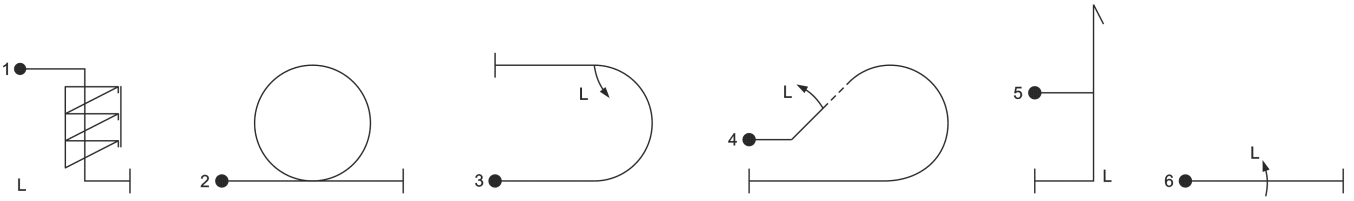 Contenido del ejercicioSistema de planificación, y la secuencia de maniobrasEfecto del vientoAltitud y velocidad mínimasGestión de la energía durante la secuenciaObjetivosSecuencia correcta Gestión de energía apropiada (altitud mínima y velocidades mínimas y máximas.)3.2	Secuencia a la derechaProgramaLección 17: Secuencia izquierda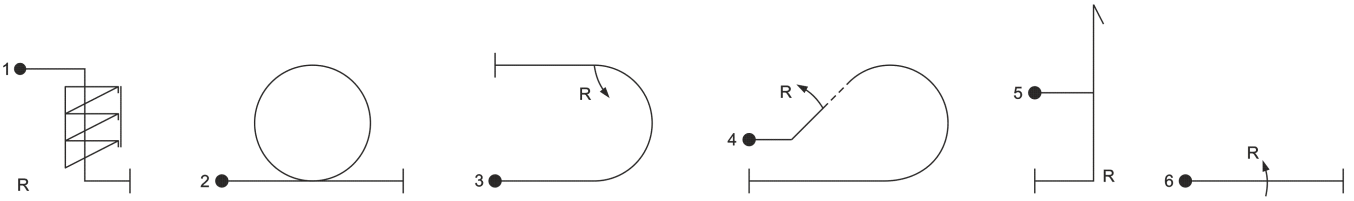 Contenido del ejercicioEmergencias durante la secuenciaAltitud y velocidad mínimasGestión de la energía durante la secuenciaObjetivosSecuencia correcta Gestión de energía apropiada (altitud mínima y velocidades mínimas y máximas)3.3	Programa de vuelo acrobáticoProgramaLección 18: Programa vuelo acrobático.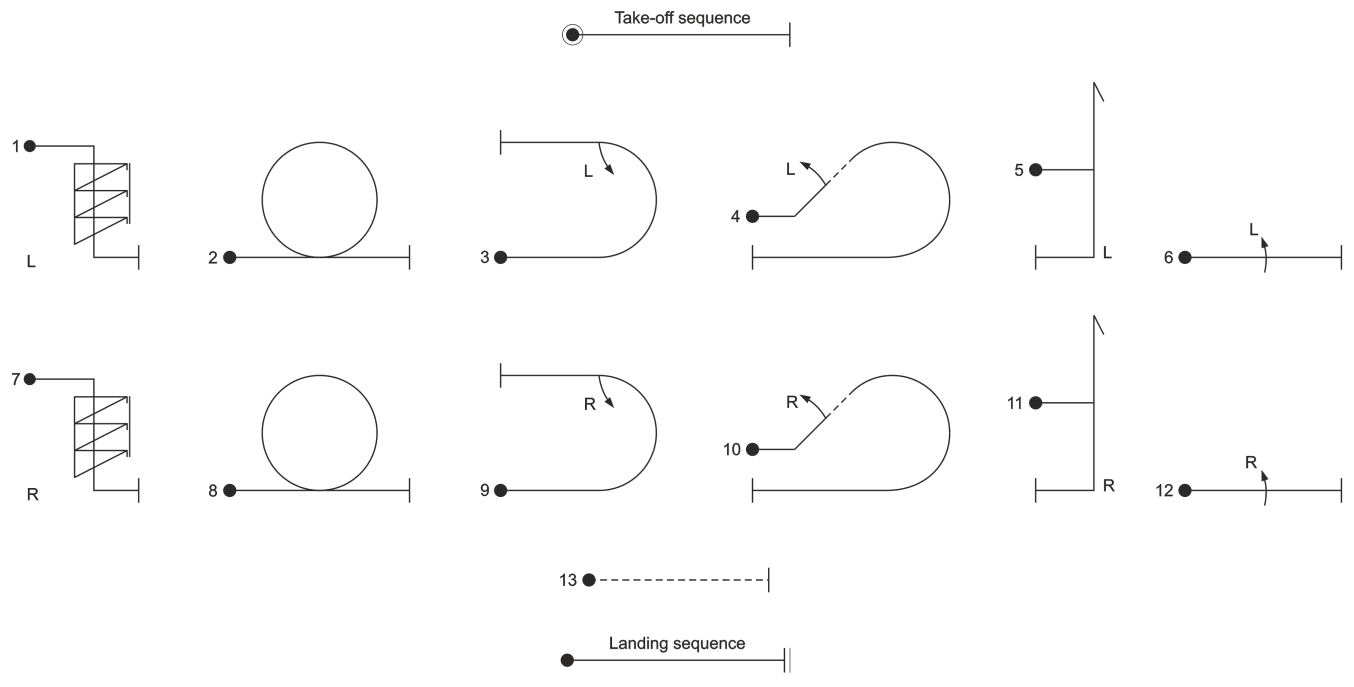 Contenido del ejercicioPrivilegios del titular de una habilitación de vuelo acrobático (avión)ObjetivosPrograma correcto de vuelo acrobáticoGestión de energía apropiada (altitud mínima y velocidades mínimas y máximas)3.4	Secuencia supervisada para certificaciónProgramaLección 19: Vuelo supervisado para certificación.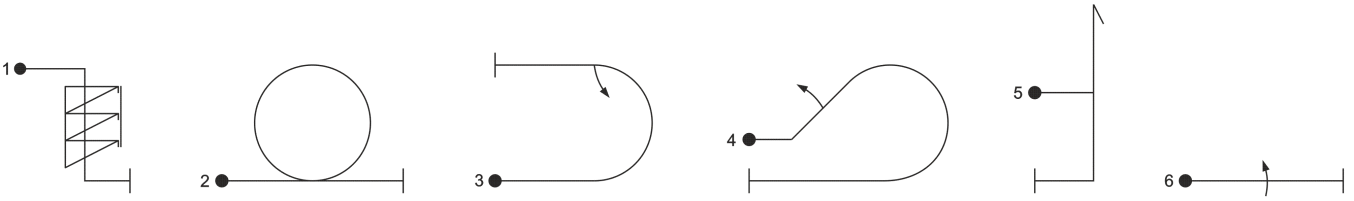 Contenido del ejercicioAsuntos y cuestiones adicionales de acuerdo con lo establecido por el instructorAdministración después del entrenamiento en el avión acrobático (formulario FOCA, anotaciones, libro de vuelo, etc.)ObjetivosSecuencia correcta Operación seguraFechaEdiciónRevisión (REV)Cambiosdd.mm.201910Edición inicialPáginaEd/RevPáginaEd/Rev11.0161.021.0171.031.0181.041.0191.051.0201.061.0211.071.0221.081.0231.091.0241.0101.0251.0111.0121.0131.0141.0151.0Rendimiento humano y limitaciónFactores humanos y limitaciones del cuerpoDesorientación espacialMareoEstrés en el cuerpo y fuerzas G, positivas y negativasEfectos de la disminución de agudeza visual y pérdida momentánea de visiónEntrenamiento técnicoTemas técnicosLegislación que afecta al vuelo acrobático e inclusión de temas medioambientales y de ruidoPrincipios de la aerodinámica e inclusión del vuelo lento, pérdidas y barrenas, planas e invertidasEstructura de la aeronave general y limitaciones del motorLimitaciones aplicables a la categoría específica de aeronaveLimitaciones de la velocidad aerodinámica Factores de carga simétricosBalanceo GVuelo acrobáticoSistema ArestiNotación para maniobras de vuelo acrobático estándarManiobras acrobáticas y recuperaciónParámetros de entradaGestión de la energía (cinética y potencial)El círculo mágicoPunto de referencia y referencia visual durante las maniobras acrobáticasAnálisis de la alturaSistemas de planificación y secuencia de maniobrasManiobras de balanceoManiobras de loopingCombinación de maniobrasEfecto del viento de cara y del viento cruzado en figurasEntrada y recuperación de barrenas desarrolladas, planas, aceleradas e invertidasProcedimientos de emergenciaRecuperación de posiciones poco comunesEjercicios para incluir el uso de paracaídas (si se llevan) y abandono de aeronavesFallos en el motor durante el vuelo acrobáticoProblemas con los controles de vueloLegislaciónPrivilegios del titular de una habilitación de vuelo acrobático (avión)Altitud mínima para el vuelo acrobáticoVuelo acrobático con pasajerosÁreas para el vuelo acrobáticoDÍA12ContenidoRendimiento humano y limitaciónEntrenamiento técnicoVuelo acrobáticoDuración2 horas3 horasVUELOLeccionesDuración11,2,3 y 430’25, 6 y 730’3820’4925’51020’61120’71220’81315’91420’101515’111625’121725’131820’141915’TOTAL5 hBriefing del instructorDebriefing del instructorEquipo0:300:15AviónBriefing del instructorDebriefing del instructorEquipo0:300:15AviónBriefing del instructorDebriefing del instructorEquipo0:300:15AviónBriefing del instructorDebriefing del instructorEquipo0:300:15AviónBriefing del instructorDebriefing del instructorEquipo0:300:15AviónBriefing del instructorDebriefing del instructorEquipo0:300:15AviónBriefing del instructorDebriefing del instructorEquipo0:300:15AviónBriefing del instructorDebriefing del instructorEquipo0:300:15AviónBriefing del instructorDebriefing del instructorEquipo0:300:15AviónBriefing del instructorDebriefing del instructorEquipo0:300:15AviónBriefing del instructorDebriefing del instructorEquipo0:300:15AviónBriefing del instructorDebriefing del instructorEquipo0:300:15AviónBriefing del instructorDebriefing del instructorEquipo0:300:15AviónBriefing del instructorDebriefing del instructorEquipo0:300:15Avión